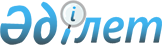 Об утверждении Правил хранения избирательных документовПостановление Центральной избирательной комиссии Республики Казахстан от 17 июля 2014 года № 11/236. Зарегистрировано в Министерстве юстиции Республики Казахстан 6 августа 2014 года № 9686.
      В соответствии с подпунктом 6) статьи 12 Конституционного закона Республики Казахстан от 28 сентября 1995 года "О выборах в Республике Казахстан", подпунктом 5) пункта 15 Положения о Центральной избирательной комиссии Республики Казахстан, утвержденного Указом Президента Республики Казахстан от 11 ноября 1996 года № 3205, Центральная избирательная комиссия Республики Казахстан ПОСТАНОВЛЯЕТ:
      1. Утвердить прилагаемые Правила хранения избирательных документов.
      2. Признать утратившим силу постановление Центральной избирательной комиссии Республики Казахстан от 25 июня 2013 года № 13/210 "Об утверждении Правил хранения избирательных документов" (зарегистрированное в Реестре государственной регистрации нормативных правовых актов за № 8524, опубликованное в газете "Казахстанская правда" от 2 июля 2013 г. № 222-223 (27496-27497)).
      3. Областным, городов Астана и Алматы избирательным комиссиям довести настоящее постановление до сведения нижестоящих избирательных комиссий.
      4. Настоящее постановление вводится в действие со дня его первого официального опубликования. Правила хранения избирательных документов
      Сноска. Правила - в редакции постановления Центральной избирательной комиссии РК от 22.06.2021 № 4/408 (вводится в действие со дня его первого официального опубликования).
      1. В Центральной избирательной комиссии Республики Казахстан подлежат хранению с последующей передачей в Национальный архив Республики Казахстан следующие документы:
      постановления, протоколы заседаний Центральной избирательной комиссии Республики Казахстан и приложения к ним;
      выписки из протоколов заседаний высшего органа республиканского общественного объединения о выдвижении кандидата в Президенты Республики Казахстан;
      решения лингвистической комиссии по установлению свободного владения кандидатом в Президенты Республики Казахстан государственным языком;
      выписки из протоколов высших органов политических партий о выдвижении партийного списка кандидатов в депутаты Мажилиса Парламента Республики Казахстан;
      протоколы областных (городов республиканского значения и столицы) избирательных комиссий о подсчете голосов по выборам Президента Республики Казахстан, депутатов Сената Парламента Республики Казахстан и приложения к ним;
      протоколы областных (городов республиканского значения и столицы), окружных избирательных комиссий о подсчете голосов по выборам депутатов Мажилиса Парламента Республики Казахстан и приложения к ним; 
      обращения физических и юридических лиц, поступившие в Центральную избирательную комиссию Республики Казахстан.
      Сноска. Пункт 1 - в редакции постановления Центральной избирательной комиссии РК от 27.12.2022 № 132/627 (вводится в действие c 01.01.2023).


      2. Территориальные и окружные избирательные комиссии после опубликования в средствах массовой информации сообщения об итогах выборов, передают на хранение в государственные архивы соответствующих областей, городов республиканского значения, столицы, городов и районов следующие документы:
      протоколы территориальных и окружных избирательных комиссий и приложения к ним;
      выписки из протоколов заседаний сессий областных, городов республиканского значения и столицы, городских, районных маслихатов о выдвижении кандидатов в депутаты Сената Парламента Республики Казахстан;
      протоколы проведения совместного заседания выборщиков по выборам депутатов Сената Парламента Республики Казахстан и приложения к ним;
      выписки из протокола высшего органа политической партии, общественного объединения, выписки из устава структурного подразделения (филиала и представительства) политических партий, общественных объединений по выдвижению кандидатов в депутаты Мажилиса Парламента Республики Казахстан, избираемых по одномандатным территориальным избирательным округам;
      выписки из протокола высшего руководящего органа соответствующего филиала (представительства) политической партии о выдвижении партийного списка кандидатов в депутаты маслихата; 
      протоколы территориальных избирательных комиссий о результатах выборов депутатов маслихатов;
      выписки из протокола высшего руководящего органа соответствующего филиала (представительства) политической партии о выдвижении кандидата в акимы районов, городов областного значения, города районного значения, села, поселка, сельского округа (далее – кандидат в акимы);
      акты о выделении к уничтожению избирательных документов, не подлежащих хранению (далее – акт) по выборам депутатов маслихатов, акимов районов, городов областного значения, города районного значения, села, поселка, сельского округа (далее – акимы) по форме согласно приложению к настоящим Правилам;
      представление вышестоящего акима о выдвижении гражданина кандидатом в акимы;
      протоколы территориальных избирательных комиссий о результатах выборов акимов;
      решения районной (городской) избирательной комиссии о регистрации избранного акима;
      обращения физических и юридических лиц, поступившие в территориальные избирательные комиссии;
      документы окружных избирательных комиссий передаются в соответствующие территориальные избирательные комиссии.
      Сноска. Пункт 2 - в редакции постановления Центральной избирательной комиссии РК от 27.12.2022 № 132/627 (вводится в действие c 01.01.2023).


      3. Документы участковых избирательных комиссий, образованных в воинских частях, хранятся в делах воинских частей.
      4. Видео - и аудиозаписи теле - и радиопрограмм (передач), содержащие предвыборную агитацию, хранятся в редакциях соответствующих средств массовой информации на правах конфиденциальной информации и после опубликования Центральной избирательной комиссией Республики Казахстан либо соответствующими территориальными комиссиями Республики Казахстан в средствах массовой информации итогов выборов передаются на хранение в государственные архивы соответствующих областей (городов республиканского значения, столицы), городов, районов.
      5. Документы, не подлежащие хранению по истечении установленного срока уничтожаются по форме согласно приложению к настоящим Правилам
      6. Бюллетени для тайного голосования по выборам Президента Республики Казахстан, депутатов Сената Парламента Республики Казахстан, Мажилиса Парламента Республики Казахстан в опечатанном виде, в том числе отдельно погашенные бюллетени, погашенные открепительные удостоверения, а также списки избирателей (выборщиков) и документы к ним передаются областными (городов республиканского значения и столицы) избирательными комиссиями в Центральную избирательную комиссию Республики Казахстан, где хранятся на правах конфиденциальной информации в течение месяца после опубликования итогов выборов, а затем уничтожаются.
      Подписные листы в поддержку кандидата в Президенты Республики Казахстан, подписные листы для сбора подписей выборщиков в поддержку кандидата в депутаты Сената Парламента Республики Казахстан, подписные листы в поддержку кандидата в акимы хранятся на правах конфиденциальной информации в течение десяти рабочих дней после регистрации кандидата в Президенты Республики Казахстан, депутаты Сената Парламента Республики Казахстан, акимы, а затем уничтожаются избирательной комиссией.
      Подписные листы для сбора подписей граждан за отзыв депутата Мажилиса Парламента Республики Казахстан, депутата маслихата, избранных по одномандатным территориальным избирательным округам, хранятся в течение десяти рабочих дней после принятия решения о проведении голосования по отзыву депутата, избранного по одномандатному территориальному избирательному округу, а затем уничтожаются избирательной комиссией.
      Подписные листы для сбора подписей граждан за отзыв депутата Мажилиса Парламента Республики Казахстан, депутата маслихата, избранных по одномандатным территориальным избирательным округам, признанные избирательной комиссией недействительными, хранятся в течение десяти рабочих дней после принятия решения о признании недействительными, а затем уничтожаются. При этом, в случае непредставления инициатором отзыва выданных ему подписных листов за отзыв депутата, избранного по одномандатному территориальному округу, избирательная комиссия составляет соответствующий акт.
      Сноска. Пункт 6 - в редакции постановления Центральной избирательной комиссии РК от 27.12.2022 № 132/627 (вводится в действие c 01.01.2023).


      7. Бюллетени для тайного голосования по выборам депутатов маслихатов, акимов в опечатанном виде, в том числе отдельно погашенные бюллетени, а также списки избирателей и документы к ним после установления и опубликования итогов выборов передаются соответствующими территориальными избирательными комиссиями в местные исполнительные органы по месту нахождения территориальной избирательной комиссии, где хранятся на правах конфиденциальной информации в течение месяца после опубликования итогов выборов, а затем уничтожаются.
      Сноска. Пункт 7 - в редакции постановления Центральной избирательной комиссии РК от 27.12.2022 № 132/627 (вводится в действие c 01.01.2023).


      8. Уничтожение производится путем сжигания, расплавления, измельчения на кусочки размером не более 2,5 квадратных сантиметров, дробления, растворения или химического разложения, превращения в бесформенную массу или порошок.
      9. Исключается ознакомление посторонних лиц с уничтоженными документами, неполное уничтожение, позволяющее восстановить их содержание. О выделении к уничтожению избирательных документов, не подлежащих хранению
      Всего ______________________________ дел и документов за _____ год                     (цифрами и прописью)
      Документы в количестве _____ дел, весом ______ кг, сданы в  ______________________ на переработку по приемно-сдаточной накладной от  __________________________ № ________
      Наименование должности работника организации, сдавшего документы 
      Дата 
      Подпись 
      Расшифровка подписи  
      Присутствовал ________________ при сжигании документов, хранившихся на правах конфиденциальной информации с ограниченным доступом.  
      Должность представителя избирательной комиссии 
      Подпись 
      Расшифровка
					© 2012. РГП на ПХВ «Институт законодательства и правовой информации Республики Казахстан» Министерства юстиции Республики Казахстан
				
Председатель
К. Турганкулов
Секретарь
Б. МельдешовУтверждено
постановлением
Центральной избирательной комиссии
Республики Казахстан
от 14 июля 2014 года № 11/236Приложение
к Правилам хранения 
избирательных документовформа
Наименование  
АКТ _____ № ________ место составления
Утверждаю 
Председатель ___________________________ (наименование) избирательной комиссии
Подпись Расшифровка дата подпись
№ п/п
Заголовок дела или групповой заголовок дел
Дата дела или крайние даты дел
№ дела по описи
Количество дел (томов, частей)
Сроки хранения дела (тома, части) и номера пунктов (подпунктов) по Перечню
Примечание